  MADONAS NOVADA PAŠVALDĪBA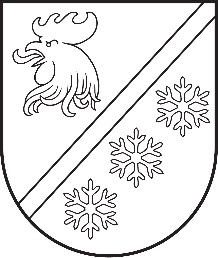 Reģ. Nr. 90000054572Saieta laukums 1, Madona, Madonas novads, LV-4801 t. 64860090, e-pasts: pasts@madona.lv ___________________________________________________________________________MADONAS NOVADA PAŠVALDĪBAS DOMESLĒMUMSMadonā2024. gada 28. martā						        	     		           Nr. 234								                  (protokols Nr. 6, 86. p.)Par grozījumiem Madonas novada pašvaldības darba reglamentā 2024. gada 29. februārī Madonas novada pašvaldības dome izdeva Madonas novada pašvaldības darba reglamentu (turpmāk – Reglaments).Madonas novada pašvaldības darba reglamentā noteikta privāto tiesību līgumu noslēgšanas procedūra. Nepieciešams papildināt Reglamenta 119. punktu, paredzot, ka pirms līguma noslēgšanas pagasta pārvaldes un apvienību pārvaldes līgumus saskaņo ar izpilddirektoru.Nepieciešams papildināt Reglamenta 119. punkta trešo teikumu aiz vārda “bibliotēka” ieliekot komatu un vārdus “pagastu un apvienību pārvaldes”Pašvaldību likuma 50. panta otrajā daļā paredzēts deleģējums domei izdot reglamentu un triju darbdienu laikā pēc spēkā stāšanās publicēt to pašvaldības oficiālajā tīmekļvietnē.Pamatojoties uz Pašvaldību likuma 50. panta otro daļu, atklāti balsojot: PAR - 16 (Agris Lungevičs, Aigars Šķēls, Aivis Masaļskis, Andris Dombrovskis, Andris Sakne, Artūrs Čačka, Artūrs Grandāns, Arvīds Greidiņš, Gatis Teilis, Gunārs Ikaunieks, Iveta Peilāne, Kaspars Udrass, Rūdolfs Preiss, Sandra Maksimova, Valda Kļaviņa, Zigfrīds Gora), PRET - NAV, ATTURAS - NAV, Madonas novada pašvaldības dome NOLEMJ:Grozīt Madonas novada pašvaldības darba reglamenta 119. punktu, tā trešajā teikumā aiz vārda “bibliotēka” ievietot komatu un vārdus “pagastu un apvienību pārvaldes”.Uzdot Centrālās administrācijas Juridiskajai un personāla nodaļai veikt reglamenta konsolidēšanu un nosūtīt Attīstības nodaļai reglamenta konsolidētās redakcijas publicēšanu pašvaldības tīmekļvietnē www.madona.lv. Kontroli par lēmuma izpildi veikt Madonas novada pašvaldības izpilddirektoram.             Domes priekšsēdētājs					             A. Lungevičs	Melle 27307570